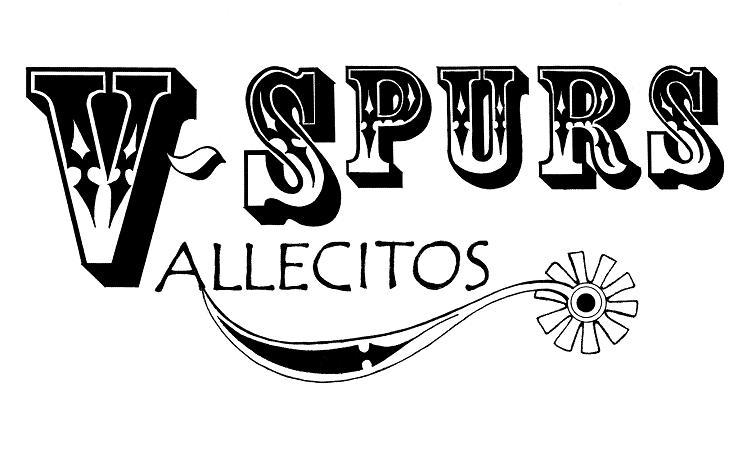 V-SPURS BOARD MEETING MINUTES FOR   10/11/23Agenda:Old business No issues with any issues with judges.We have a new judge, Travis Kohen.And two new apprentice judges Shannon Cannon and Coby Ross.Treasures reportCurrent AssetsChecking                                                                                            $13,924.70Savings                                                                                               $1500.00Cash Box                                                                                             $600.00TOTAL ASSETS                                                                                  $16024.00 Show income                                                                                   $9532.95                                                               Venmo ($4500., $2838)                                                                 $7338.00                                                                                               PayPal                                                                                               $1251.95Show Deposit (Checks $1895., $962. Cash)                               $ 943.00Show Expenses                                                                                $6077.84Postage/office                                                                                 $10.00                                   CGA ($2059.50, $159)                                                                   $2218.50Arena (Fri $450, Sat $650, Sun $650.)$65 stalls                      $1880.00Lunches for Judges                                                                        $174.00Awards (buckles $1157.18, 3rd-5th $508.16)                            $1665.34Home Depot (sand, gypsum, water, batteries)                     $130.99Show Net                                                                                      $3455.11  Additional Expenses                                                                             Shannon (End of year awards, RW & B, Equip,)                 $143.37                                                                                                  Jenn approves treasure report and Shannon seconds.Recap 2 Day show (10/6-10/8) 71 RidersShow moved very well for a big show. Sunday a few people left early to beat traffic. KFR ran out of stalls for first time ever!Volunteer New form is working great! No known issues with volunteers. Time Keeping- All went well. San Marcos arena update Lori said She told them arena is not good enough and its safety issue. The city said they are out of money. Sunday there is an event that people with be giving thoughts. We need minimum 2 more inches of dirt for it to be safe. Lori said we will have an answer middle of next week if we can use it. We will call CRC to see if we can get a backup date since Walnut Grove does not sound great as of the moment.CGA state Business State show will be back at Balado park. They signed a 1-year contract.Terrible Ground. Facilities are in poor condition. Warm up area full of rocks. Please Contact CGA so they know we want safe good ground! CRC said they would match the pricing to bring it down here. The bid was written out and given to a board member. It was not presented to CGA Board, which is very disappointing.Convention- Ask for ballets if not attending. Vote for Shannon and Lorelei. Only them!New Business Jeni Thompson is co-awards. So, we need to make sure is known on the board. We will now have the co position in our bylaws.Charla moves to add Jeni and Shannon seconds..Bob, Shannon and Charla are starting a new club at Lakeside arena hopefully by December.The name will be So Cal Time Chasers. They did get an EIA number. So that will help with expenses. A club up north folded so they are working with CGA to get items transferred down here. Only they don’t have is barrels. CGA requiring them to have a sponsoring club. Bob is asking if VSPURS will sponsor the club.  Shannon will be their secretary. They are just looking for riders to head to Lakeside. They will be running both clubs.Jennifer motions to sponsor new club and Jenn seconds.   Charla called for meeting to adorn Lori seconded at 6:56pmLocationConference Call /ZoomMeeting called to order6:03pm PSTMembers in attendanceXPresident: Bob CranorXVice President: Lorelei LehmanXSecretary: Jennifer ChenalXTreasurer: Charla CranorXDirector at Large: Randi DevineXDirector at Large: Shannon CannonXDirector at Large: Jenn GuillaumeYouth Coordinator- Skylar GosselinXWebsite: Elizabeth ReeseVolunteer Coordinator: Tina LombardoAwards Coordinator: Sara Sloan (Helper Jeni Thompson) X